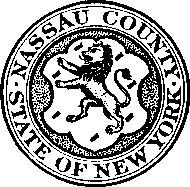 Nassau CountyDepartment of Social Services60 CHARLES LINDBERGH BLVD., SuiTE 160UNIONDALE, New York  11553-3686Phone: 516-227-7581  Fax: 516-227-8710Web: http://www.nassaucountyny.gov/Nombre del niño/a			Fecha de Nacimiento			Caso#									             (si procede)La Oficina de Servicios para Niños y Familias del Estado de Nueva York requiere que el distrito local haga una evaluación de la disponibilidad del pariente legalmente responsable al determinar si se necesita cuidado infantil. “Si el padre que no tiene custodia reside en las proximidades del padre que tiene la custodia y el horario de trabajo o actividad del padre que no tiene la custodia indica disponibilidad, Y no hay otras circunstancias que hagan que el cuidado del padre que no tiene custodia sea inapropiado, se considera que el padre que no tiene custodia está disponible para proporcionar supervisión de niño durante los períodos en que el padre que tiene custodia está involucrado en una actividad aprobada.”La Sección 4 de su solicitud trata la información de los padres ausentes. Si el padre sin custodia está disponible para cuidar al niño/a, por favor complete los días y horas de disponibilidad.El nombre del padre/madre sin custodia			Dirección			El padre/la madre sin custodia está disponible para proporcionar servicios de cuidado infantil.	Días disponibles 	 Domingo   Lunes   Martes   Miércoles   Jueves   Viernes   Sábado	Horas disponibles		Si el padre sin custodia no está disponible y usted no puede escribir completamente la razón en la solicitud, por favor marque la razón apropiada a continuación:El padre sin custodia no está disponible para proporcionar servicios de cuidado infantil porque: No conozco la identidad/dirección del padre que no tiene custodia El padre/la madre sin custodia no reside en el condado de Nassau o en el distrito vecino El horario de trabajo/escuela es el mismo o se superpone a mis horas de trabajo. Prohibido por orden judicial, acuerdo de visita o situación de violencia doméstica El padre sin custodia es encarcelado El padre sin custodia está incapacitado El padre sin custodia no está dispuesto a cuidar al niño/a los niños Otro, explique las circunstancias que lo haríanNombre de impresión		Firma		Fecha		37N24-S (Final) (10-19) Non-Custodial Parent Availability Form (Day Care)